Ms. Flaherty’s Classroom News for the Week of Dec. 14th   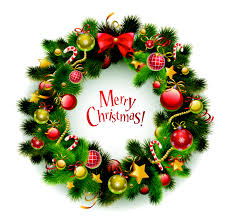 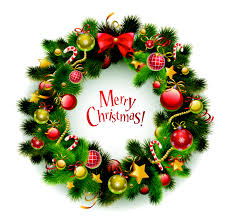 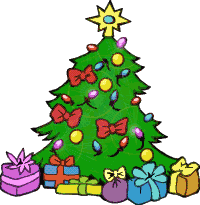 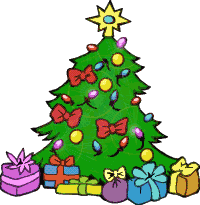 